Α  Ν  Θ  Ο  Λ  Ο  Γ  Ι  ΟΠΟΙΗΜΑΤΩΝΑΠΟ ΜΙΚΡΑ ΠΑΙΔΙΑ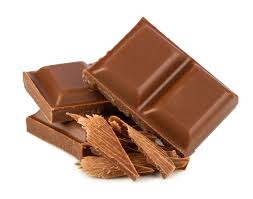 Δημιουργικά περιβάλλοντα μάθησης 1ο 2/Θ Νηπιαγωγείο ΑνδραβίδαςΟΙ ΜΙΚΡΟΙ ΜΑΣ ΠΟΙΗΤΕΣΣοκολάτα μου γλυκιά, είσαι όμορφηκι όταν δεν είμαι καλάκόβω ένα κομματάκι και γίνομαι μια χαρά!Βασιλική ΓκουτζουρήΓλυκιά σοκολάταμε κάνεις χαρούμενηνα πετώ με το μυαλόκαι να ταξιδεύω όχι μόνο εδώ.Γλυκιά σοκολάτα,μου παίρνεις τη λύπηκαι την πας μακριάσε άλλα μέρη μακρινά!Κ. ΑγγελικήΜε σοκολάτα ξεκινώσε κάθε πρωινό!Ποτέ δεν το ξεχνώείναι στο μυαλό μου κάτι μαγικό!Κ. ΒάσωΣοκολάτα μου ζεστή, είσαι πάρα πολύ γλυκιάκι όταν τρώω ένα κομματάκι,γλυκαίνει πιο πολύ το στοματάκι!Βασίλης Η Σοκολάτα Αχ! Σοκολάτα μου γλυκιά,πόσο σε θέλουν όλοιμικροί, μεγάλοι και παιδιά!Μαύρη, άσπρη και καφέ απόλαυση μεγάλη!Αχ! Σοκολάτα γλυκιά μουσε θέλω πάντα δικιά μουΝάντιαΓλυκιά σοκολάτα σε αγοράζω λευκήσ΄ αγοράζω και μαύρη, μ΄ αρέσεις πολύκαι δεν αλλάζω τη συνταγή.Μ΄ αρέσεις πολύ και με αμύγδαλα και με μπισκόταδεν μπα να είσαι ακόμα και με καρότα.Σοκολάτα ζεστή σε πίνω και σε ρόφημαξέρω που να σε βρω στο ντουλάπι στα τρόφιμα.Σοκολάτα είσαι όλο δύναμη και ενέργεια,Θα σε βρω μες στο ντουλάπικαι δεν θα κάνω άλλο κράτει…. ΠΑΡΙΣ ΔΡΑΚΟΠΟΥΛΟΣΣοκολάτα μου γλυκιάΞετρελαίνεις τα παιδιάΣ’ αγαπώ πολύ.ΜαριζέταΣοκολάτα σε τρώω σε τούρτα και παγωτάκι όταν ξετυλίγω το χαρτάκι σου΄κάθε φορά!Γιώργος Παναγιωτόπουλος, Γιώργος Σκαλτσάς, Αλεξία, Νικόλας Πενέβ, Ντέσι, Σπύρος, ΙσμέτΣοκολάτα είσαι μίαΚαι ας είσαι λίγο αστείαΤη γλωσσίτσα μου γαργαλάςΚαι όλο γέλια μου ξυπνάςΣοκολάτα μου εσύΜία και μοναδική.ΑλέξηςΗ σοκολάτα είναι ωραίαΚαι την τρώμε όλοι παρέαΜας εφραίνει την ψυχήΜας γλυκαίνει τη ζωή.ΜάξιμοςΠως μ’ αρέσουν οι σοκολάτεςΖουμερές και νόστιμεςΜου αρέσει η γκοφρέταΚαι οι γεμιστές οι λιχουδιέςΣοκολάτα γεμάτη γάλαΤέλεια λαχταριστήΜε γεμάτη πραλίνα είναι μοναδικήΜε καραμέλα και φουντούκιαΦράουλα και κουβερτούραΜου αρέσει η σοκολάταΜε χαρά την τρώω πάντα.ΈφηΣοκολάτα μου παχιάΠου έρχεσαι απ’ τα παλιάΕίσαι πάντοτε γλυκιάΜες στην κούπα όταν μπαίνειςΌλους μας τρελαίνειςΣτο πακέτο τυλιγμένηΚομματάκι- κομματάκιΜες στο στόμα κατεβαίνειΣοκολάτα μου γλυκιάΘα ‘ ρχεσαι πάντοτε απ’ τα παλιάΚι όταν μεγαλώσω πιαΘα΄σαι η αγάπη μουΜες την καρδιά.ΔήμητραΣοκολάτα μου γλυκιάΕίσαι όλα τα λεφτάΌταν τρώω δυο κομμάτιαΚάτι λάμπει μέσα στα μάτιαΜα όταν τρώω μία μόνοςΤότε λάμπει όλος ο κόσμος.ΑνδρέαςΣοκολάτα μου γλυκιάΕίσαι η πιο νόστιμηΑπ΄όλα τα γλυκάΣαν σε τρώω δεν χορταίνωΚι άλλη θέλω όταν σε βλέπωΜα ύστερα από κάθε μιαΔόντια πλένω για καλά.ΝικόλαςΜαγική μου σοκολάταΈχεις γεύση φοβερήΤα δοντάκια μου φωνάζουνΓιατί τρώω πάρα πολύΜε τις διαφορές σου γεύσειςΓλυκαίνεις όλα τα παιδιάΔεν μπορούν ούτε μια μέραΑν δεν φάνε μια σταλιά.ΝτίνοςΗ σοκολάτα είναι η ζωή μουΜια μελωδία στη μουσική μουΤην έχω πάντα μέσα στην καρδιάΘέλω να τρώω ξανά και ξανάΕίναι απολαυστική την κάθε στιγμήΓάλακτος, υγείας, μαύρη, λευκήΑπ΄το μυαλό να την βγάλω δεν μπορώΚαι ονειρεύομαι ότι την κυνηγώΕίναι στιγμές που νιώθω μόνηΚαι η απουσία της με πληγώνειΜα όταν και πάλι θα τη βρώΘ΄αρχίσω να χαμογελώ!Σοκολάτα είσαι κάτι μαγικόΣοκολάτα μακριά σου δεν μπορώ.Όσο και αν προσπαθώ να σε βγάλω από το μυαλόΠαραμένεις εκεί, σαν κάτι δυνατόΚαι δεν μπορώ μακριά σου να ζώ.ΡαφαέλαΣχολικό Έτος 2017-2018ΝΗΠΙΑΓΚΟΥΤΖΟΥΡΗ ΒΑΣΙΛΙΚΗΔΗΜΗΤΡΙΟΥ ΕΥΤΥΧΙΑΔΗΜΟΠΟΥΛΟΣ ΚΩΝ/ΝΟΣΔΡΑΚΟΠΟΥΛΟΣ ΠΑΡΙΣΚΟΤΣΙΦΑΣ ΑΝΔΡΕΑΣΚΟΤΣΙΦΑΣ ΝΙΚΟΛΑΟΣΚΥΠΡΙΩΤΗ ΑΛΕΞΙΑΛΑΜΠΡΟΠΟΥΛΟΣ ΜΑΞΙΜΟΣΛΑΤΤΑ ΔΗΜΗΤΡΑ ΚΥΡΙΑΚΗΜΑΡΟΥΛΗ ΚΩΝ/ΝΑΜΕΤΣΑΝΙ ΙΣΜΕΤΠΑΡΑΣΚΕΥΟΠΟΥΛΟΣ      ΒΑΣΙΛΕΙΟΣΡΟΥΣΑΝΟΒΑ ΝΤΕΣΙΤΣΑΚΩΝΑ ΡΑΦΑΕΛΑ ΠΑΝΑΓΙΩΤΑΠΡΟΝΗΠΙΑΑΓΡΑΠΙΔΗΣ ΑΛΕΞΙΟΣΒΑΡΒΑΡΕΣΟΥ ΕΙΡΗΝΗΚΛΑΜΠΑΝΟΥ ΓΕΩΡΓΙΑ ΜΑΡΙΑΚΥΠΡΙΑΝΟΣ ΣΠΥΡΙΔΩΝ ΠΑΝΑΓΙΩΤΗΣΠΑΝΑΓΙΩΤΟΠΟΥΛΟΣ ΓΕΩΡΓΙΟΣΠΕΝΕΒ ΝΙΚΟΛΑ ΒΑΛΕΝΤΙΝΣΚΑΛΤΣΑΣ ΓΕΩΡΓΙΟΣ